Η μύγα των φρούτων Κουησλάνδης έχει βρεθεί στη Βικτώρια και προσβάλλει πολλά φρούτα και λαχανικά.  Αυτό το ενημερωτικό δελτίο θα σας βοηθήσει να εντοπίσετε τη μύγα των φρούτων Κουησλάνδης στον κήπο σας και να προστατεύσετε τα φρούτα και τα λαχανικά που καλλιεργείτε για να μην πάθουν ζημιά.ΠΩΣ ΜΟΙΑΖΕΙ Η ΜΥΓΑ ΤΩΝ ΦΡΟΥΤΩΝ ΚΟΥΗΣΛΑΝΔΗΣ;Ο βιολογικός κύκλος της μύγας των φρούτων Κουησλάνδης έχει τέσσερα στάδια. Η μύγα μπορεί να αλλάξει από αυγό σε ενήλικα σε 30 ημέρες στις σωστές καιρικές συνθήκες (δηλ. 26 ⁰C).1. Αυγό: η μύγα των φρούτων Κουησλάνδης αποθέτει αυγά σχήματος μπανάνας μέσα στους ξενιστές φρούτα και λαχανικά. 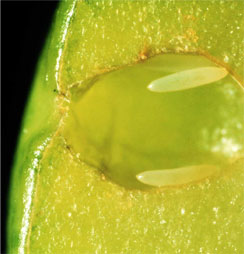 Το θηλυκό μπορεί να αποθέσει μέχρι και 100 αυγά την ημέρα. Τα αυγά έχουν μήκος 1 χιλ. και είναι δύσκολο να τα δεις. 2. Σκουλήκι: Ένα μικρό καστανόχρωμο σκουλήκι εκκολάπτεται από κάθε αυγό. Τα σκουλήκια τρώνε το φρούτο, σαπίζοντάς το από μέσα. Τα σκουλήκια μεγαλώνουν μέχρι μήκους 9 χιλ. Όταν αναπτυχθούν πλήρως, τα σκουλήκια εξέρχονται από το φρούτο και χώνονται στο χώμα.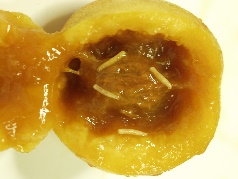 3. Nύμφη: Όταν είναι στο χώμα, το σκουλήκι μετατρέπεται σε ωοειδή, καφέ και σκληρή νύμφη. Η ενήλικη μύγα των φρούτων Κουησλάνδης αναπτύσσεται μέσα στο περικάλυμμα της νύμφης.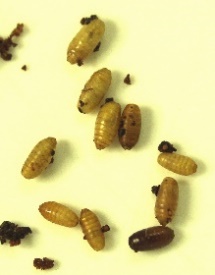 4. Ενήλικη: Η μύγα των φρούτων Κουησλάνδης έχει μήκος περίπου 7 χιλ. και χρώμα κοκκινωπό-καφέ, με ευδιάκριτα κίτρινα σημάδια στο σώμα.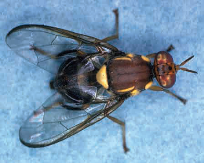 Μπορεί να βρείτε μύγα των φρούτων Κουησλάνδης στους κήπους κατά τη διάρκεια της άνοιξης, του καλοκαιριού και του φθινοπώρου. Δημοφιλείς ξενιστές της μύγας των φρούτων Κουησλάνδης που καλλιεργούνται στα σπίτιαΗ μύγα των φρούτων Κουησλάνδης αποθέτει αυγά μέσα σε διάφορα φρούτα και λαχανικά - αυτά λέγονται "ξενιστές". Μερικά παραδείγματα συνηθισμένων φυτών που καλλιεργούνται αναφέρονται παρακάτω. 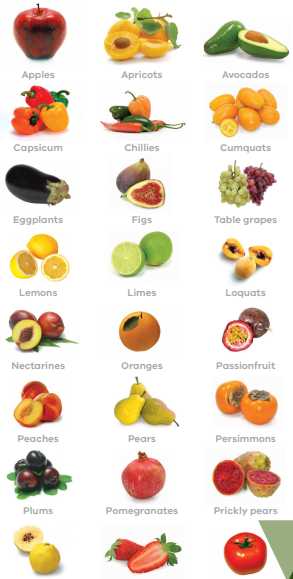 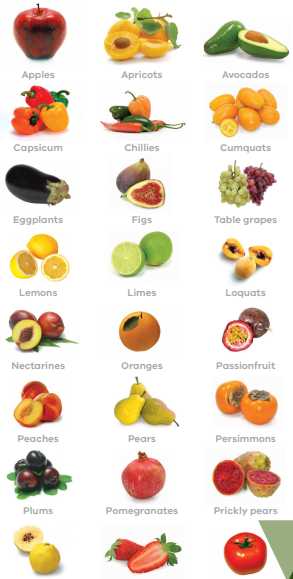 Μια πλήρης λίστα ξενιστών υπάρχει στο www.agriculture.vic.gov.au/qff Διαχείριση της μύγας των φρούτων Κουησλάνδης στους κήπους1. Πρώτα ελέγξτε αν υπάρχει μύγα των φρούτων ΚουησλάνδηςΠαγίδες: Ελέγξτε αν υπάρχει μύγα των φρούτων Κουησλάνδης στο κήπο σας κρεμώντας παγίδες για τη μύγα των φρούτων Κουησλάνδης. Κρεμάστε τις παγίδες σε ύψος περίπου 1,5 μέτρο σε ένα κοντινό σκιερό, αειθαλές δέντρο. Αρχίστε να βάζετε τις παγίδες στις αρχές της άνοιξης και συνεχίστε μέχρι το χειμώνα.Διατίθενται διάφορες παγίδες που προσελκύουν και παγιδεύουν τη μύγα των φρούτων Κουησλάνδης. Αυτές οι παγίδες μπορούν επίσης να προσελκύσουν και να πιάσουν άλλα έντομα που είναι καλά για τον κήπο σας, οπότε ελέγξτε αν έχετε πιάσει μύγα των φρούτων Κουησλάνδης πριν χρησιμοποιήσετε οποιαδήποτε εντομοκτόνα στα δέντρα ή τα φυτά σας.2. Μέθοδοι ελέγχου Εάν βρείτε μύγα των φρούτων Κουησλάνδης στον κήπο σας, θα έχετε τον καλύτερο έλεγχο χρησιμοποιώντας έναν συνδυασμό των μεθόδων ελέγχου. Αρχίστε τις μεθόδους ελέγχου τουλάχιστον 6-8 εβδομάδες πριν ωριμάσουν τα φρούτα για συγκομιδή επειδή η μύγα των φρούτων Κουησλάνδης μπορεί να έχει εναποθέσει αυγά μέσα στα σκληρά, πράσινα φρούτα.Ο αποκλεισμός είναι η καλύτερη μέθοδος: Χρησιμοποιήστε δίχτυ για τα έντομα, σακούλες ή καλύμματα για να καλύψετε τα φρούτα αφού επικονιαστούν για να σταματήσει τη μύγα των φρούτων Κουησλάνδης να εναποθέσει αυγά μέσα στα φρούτα και τα λαχανικά. Μην αφήνετε το δίχτυ να αγγίζει τα φρούτα.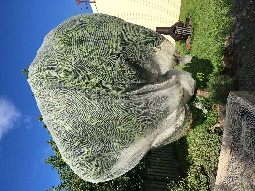 Δολώματα, παγίδες και εντομοκτόνα: Οι παγίδες και τα δολώματα για τη μύγα των φρούτων Κουησλάνδης προσελκύουν και παγιδεύουν τη μύγα των φρούτων στον κήπο σας πριν προσβάλλουν τα φρούτα. Ψάξτε για παγίδες που σκοτώνουν τόσο τις θηλυκές όσο και τις αρσενικές μύγες. Πιθανόν δεν μπορεί να ελεγχθεί η μύγα των φρούτων μόνο με παγίδες.Διατίθενται επίσης εντομοκτόνα που σκοτώνουν τη μύγα των φρούτων Κουησλάνδης. Τα εντομοκτόνα μπορεί να είναι βλαβερά αν δεν χρησιμοποιηθούν σωστά - διαβάστε και ακολουθήστε τις οδηγίες στην ετικέτα του προϊόντος.Μπορείτε να αγοράσετε όλα αυτά τα προϊόντα από φυτώρια, καταστήματα για οικιακούς κήπους και διαδικτυακά καταστήματα λιανικής. 3. Ελέγξτε τα φρούτα και τα λαχανικά σας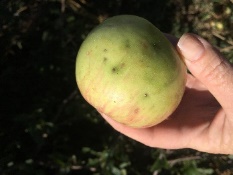 Κοιτάξτε για σημάδια από τσιμπήματα στη φλούδα και για σκουλήκια μέσα στα φρούτα και τα λαχανικά.4. Απαραίτητη φροντίδα στον κήπο (καλή υγιεινή)Να μαζεύετε και να χρησιμοποιείτε τα φρούτα καθώς ωριμάζουν. Απομακρύνετε όλα τα φρούτα και λαχανικά που είναι σάπια, έχουν πέσει στο χώμα και επίσης φρούτα που δεν θέλετε να φάτε. Αυτό θα σταματήσει την μύγα των φρούτων Κουησλάνδης να αναπαραχθεί στον κήπο σας.Να κλαδεύετε τα οπωροφόρα δέντρα ώστε να μπορείτε να φτάνετε και να μαζεύετε τα φρούτα, βάλτε δίχτυ για τα έντομα ή ψεκάστε.Πριν πετάξετε τα φρούτα, πρέπει να σκοτώσετε κάθε σκουλήκι που μπορεί να είναι μέσα βάζοντας τα φρούτα στην κατάψυξη, στο φούρνο μικροκυμάτων, με βρασμό ή με θερμική απολύμανση (σφραγίστε τα φρούτα σε μια πλαστική σακούλα και αφήστε την στον ήλιο για τουλάχιστον 14 ημέρες). Αφού το κάνετε αυτό, μπορείτε να βάλετε τη σακούλα με τα φρούτα στον κάδο απορριμμάτων.Μην κάνετε κομποστοποίηση τα φρούτα και τα λαχανικά που έχουν μολυνθεί ή πληγεί από τη μύγα των φρούτων Κουησλάνδης. Εάν δεν μπορείτε να φροντίζετε τα οπωροφόρα δέντρα και λαχανικά σας, αντικαταστήστε τα με διακοσμητικά φυτά που δεν είναι ξενιστές (π.χ. γηγενή βότανα ή γρεβίλλεες).Μη μεταδίδετε τη μύγα των φρούτων ΚουησλάνδηςΟ καλύτερος τρόπος για να σταματήσετε την εξάπλωση της μύγας των φρούτων Κουησλάνδης σε άλλες περιοχές είναι να μην ταξιδεύετε με ξενιστές φρούτα ή λαχανικά, ειδικά αυτά που καλλιεργούνται στο σπίτι. Μπορεί να σας επιβληθεί πρόστιμο εάν σας βρουν να ταξιδεύετε με προϊόντα που είναι ξενιστές σε ορισμένες περιοχές - για λεπτομέρειες επισκεφθείτε το www.interstatequarantine.org.au. Μπορείτε να βρείτε περισσότερες πληροφορίες στο www.agriculture.vic.gov.au/qff ή τηλεφωνήστε στο Κέντρο Εξυπηρέτησης Πελατών στο 136 186. Εξουσιοδοτήθηκε και δημοσιεύθηκε από το Υπουργείο Απασχόλησης, Ζωνών και Περιφερειών, 1 Spring Street, Μελβούρνη, Μάρτιος 2020© Υπουργείο Απασχόλησης, Ζωνών και Περιφερειών, Πολιτεία Βικτώριας, Μάρτιος 2020